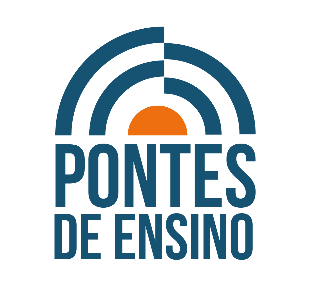 Roteiro para criação de vídeos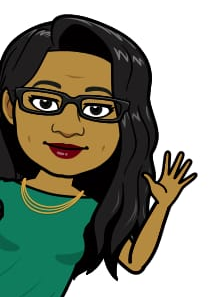   Inspirações: SILVA, P; SERRA, I; SAMPAIO, N. ROTEIRO PARA VIDEOAULAS: a essência da construção narrativa no cenário da Ead.  2016.Criando seu VídeoCriando seu VídeoCriando seu VídeoCriando seu VídeoCriando seu VídeoPlanejamentoDetalhamentoDetalhamentoDetalhamentoDetalhamentoPlanejamentoObjetivos: definir os objetivos do vídeo.Objetivos: definir os objetivos do vídeo.Objetivos: definir os objetivos do vídeo.Objetivos: definir os objetivos do vídeo.PlanejamentoPúblico-alvo: determinar a quem se destina o vídeo.Público-alvo: determinar a quem se destina o vídeo.Público-alvo: determinar a quem se destina o vídeo.Público-alvo: determinar a quem se destina o vídeo.PlanejamentoTópicos: delimitar os tópicos que serão abordados no vídeo.Tópicos: delimitar os tópicos que serão abordados no vídeo.Tópicos: delimitar os tópicos que serão abordados no vídeo.Tópicos: delimitar os tópicos que serão abordados no vídeo.PlanejamentoTítulo: atribuir um título ao vídeoTítulo: atribuir um título ao vídeoTítulo: atribuir um título ao vídeoTítulo: atribuir um título ao vídeoPlanejamentoDefinir o formato do vídeo: Ao vivo, gravado.Definir o formato do vídeo: Ao vivo, gravado.Definir o formato do vídeo: Ao vivo, gravado.Definir o formato do vídeo: Ao vivo, gravado.PlanejamentoDuração: determinar a duração do vídeoDuração: determinar a duração do vídeoDuração: determinar a duração do vídeoDuração: determinar a duração do vídeoPlanejamentoReferências: definir as referências que serão utilizadas para criação do vídeo.Referências: definir as referências que serão utilizadas para criação do vídeo.Referências: definir as referências que serão utilizadas para criação do vídeo.Referências: definir as referências que serão utilizadas para criação do vídeo.PlanejamentoRequisitos Técnicos: definir as tecnologias que serão utilizadas. Você pode utilizar por exemplo, seu celular, uma câmera digital, a câmera de um notebook.  Requisitos Técnicos: definir as tecnologias que serão utilizadas. Você pode utilizar por exemplo, seu celular, uma câmera digital, a câmera de um notebook.  Requisitos Técnicos: definir as tecnologias que serão utilizadas. Você pode utilizar por exemplo, seu celular, uma câmera digital, a câmera de um notebook.  Requisitos Técnicos: definir as tecnologias que serão utilizadas. Você pode utilizar por exemplo, seu celular, uma câmera digital, a câmera de um notebook.  PlanejamentoHospedagem: definir onde será hospedado o vídeo. O Youtube é um bom site para hospedagem! Hospedagem: definir onde será hospedado o vídeo. O Youtube é um bom site para hospedagem! Hospedagem: definir onde será hospedado o vídeo. O Youtube é um bom site para hospedagem! Hospedagem: definir onde será hospedado o vídeo. O Youtube é um bom site para hospedagem! Criando o RoteiroCenaSomImagemTexto/AnimaçãoCriando o RoteiroDefina tudo relacionado ao áudio (falas, explicações)Estabeleça tudo relacionado a imagem.texto e animação criados (vinhetas, títulos)Criando o RoteiroEXEMPLOEXEMPLOEXEMPLOEXEMPLOCriando o Roteiro1Som de passarinhosReitoria da UFPALogotipo do projetoCriando o Roteiro2Explicação sobre inovação no ensino superiorProfessora sentada.-CenaSom ImagemTexto/Animação